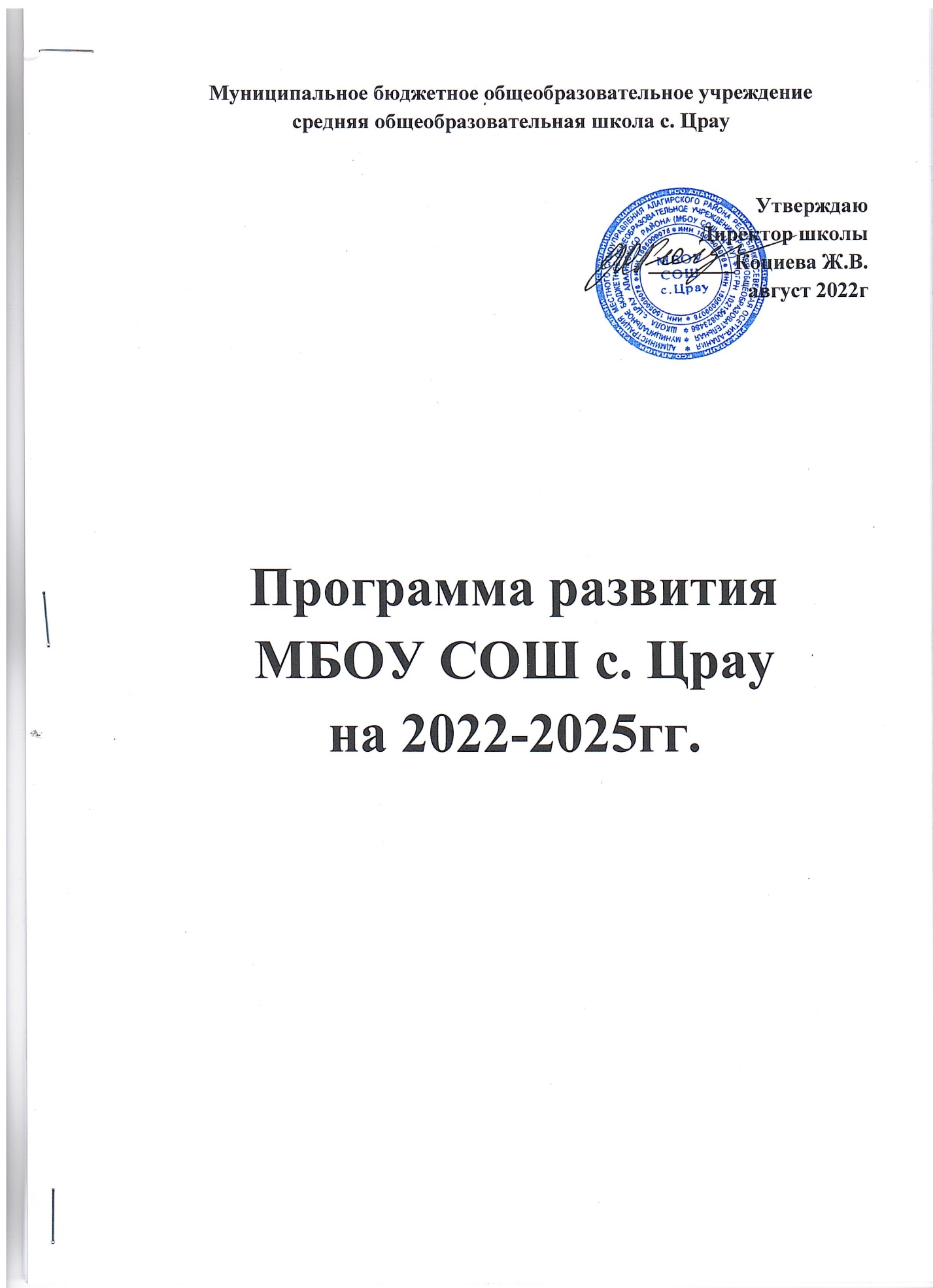 РАЗДЕЛ  I. ПАСПОРТ программы развития Муниципального бюджетного общеобразовательного учреждения средней общеобразовательной школы с. Црау  на 2022–2025ггНастоящая программа развития муниципального бюджетного общеобразовательного учреждения средней  общеобразовательной  школы с. Црау:определяет концепцию развития школы на 2022 – 2025 гг. и основные направления деятельности по её реализации является руководством к действию для педагогического коллектива школы в данный период определяет стратегические и тактические цели, а также задачи развития школы на данный период времени определяет основные направления политики школы в связи с изменяющимся социальным заказом и прогнозом его изменений. РАЗДЕЛ II. Информационно-аналитическая справка о школеМуниципальное бюджетное общеобразовательное учреждение средняя общеобразовательная школа с. Црау  основана в 1924 г.Учредитель: администрация местного самоуправления  Алагирского района.Почтовый адрес: Российская Федерация, 363212 ,РСО-Алания, Алагирский район, с. Црау, ул. Ленина,68.Школа расположена в селе, где в ближайшем окружении (1 - 5 мин пешего хода) находятся  детский сад и  дом культуры, с которыми школа находится в тесном контакте.Образовательную деятельность школа  осуществляет на основании Устава и лицензии. Численность обучающихся составляет 148  человек, при этом за последние три года наблюдается динамика изменения количественного состава в сторону уменьшения. В школе сформировано 11 классов.  Средняя наполняемость по каждой ступени обучения составляет: 1-4 класс – 57ч.  5-9 класс – 96, 10-11 класс - 6 чел. Занятия проводятся в одну  смену.I. Общие сведения об образовательном учрежденииОсновным видом деятельности МБОУ СОШ с.Црау является реализация общеобразовательных программ:основной образовательной программы начального общего образования;основной образовательной программы основного общего образования;основной образовательной программы среднего общего образования.Также школа реализует образовательные программы дополнительного образования детей и взрослых.ПедкадрыII.1.  SWOT-АНАЛИЗ ПОТЕНЦИАЛА РАЗВИТИЯ ШКОЛЫДля выявления потенциала развития образовательной системы школы был проведен SWOT-анализ, который позволил выявить ее сильные и слабые стороны (внутренние факторы), перспективные возможности и риски ее развития (внешние факторы).SWOT-анализ позволяет выделить приоритетную стратегию развития образовательной системы школы до 2025 года – организованный переход, эффективное внедрение и качественная оценка результатов ФГОС на основе гармоничного развития образовательной среды и участников образовательного процесса. Проведенный SWOT-анализ позволяет оценить, что внешние возможности и риски не являются определяющими в развитии образовательной системы школы. Стратегия развития ориентирована на внутренний потенциал развития школы и инновационные технологии управления и обучения.Для функционирования школы, в том числе организации образовательного процесса, имеются:учебные кабинеты – 21;  в том числе 2 кабинета Точек Ростакомпьютерный класс - 1спортивный зал,актовый зал,библиотека,столоваякухня –архивмедицинский кабинет,кабинет психолога,учительская,II.2. Результативность образовательного процессаКачество подготовки обучающихся и выпускников отвечает государственным образовательным стандартами требованиям, предъявляемым к уровню подготовки обучающихся на всех уровнях образования. На протяжении ряда лет выпускники школы показывают  высокое качество знаний и уровень обученности  на государственно аттестации за курс основного общего или среднего общего образования.Результаты государственной итоговой аттестации выпускниковАнализ статистических данных по среднему баллу представлен в таблицеАнализ статистических данных за четыре года по среднему баллу представлен в таблицеАнализ показал, что в сравнении с предыдущим учебным годом средний балл по школе выше по:русскому языку на 3;истории  на 9,7.Ниже по:математике профильного уровня на 4;обществознанию на 21,75;биологии на 33;химии на 28;информатике на 12.РАЗДЕЛ III. Концепция развития школыКонцепция развития школы предполагает достижение школой ряда основополагающих задач, определенных потребностями развития современного общества:Создание особых условий обучения, при которых уже в школе дети могли бы раскрыть свои возможности, подготовиться к жизни в высокотехнологичном конкурентном мире.Создание условий для развития творческого потенциала каждого ребенка в условиях гуманистического воспитания.Создание системы поиска и поддержки талантливых детей, а также их сопровождения в течение всего периода становления личности.Создание условий для физического и психологического комфорта учащихся в школе.Формирование нравственного, здорового микроклимата в детском сообществе для появления толерантных взаимоотношений, развития коммуникативной культуры, нравственных качеств личности.Сбережение здоровья учащихся.Развитие у учащихся стремления к здоровому и безопасному образу жизни, занятиям спортом.Сохранение, качественное улучшение и пополнение кадрового состава преподавателей.Модернизация и пополнение материально-технического обеспечения школы, развитие информационных коммуникаций.РАЗДЕЛ IV. Ключевые ориентиры программы развития: миссия, цели, задачи, этапы реализации и ожидаемые результатыМиссия школы — помогать средствами современного образования стать успешным любому человеку, готовить людей способных развиваться и развивать страну.Целью Программы является:качество образования, которое характеризуется: обеспечением глобальной конкурентоспособности российского образования, вхождением Российской Федерации в число 10 ведущих стран мира по качеству общего образования.Повышение конкурентных преимуществ  школы как образовательной организации, ориентированной на создание условий для формирования успешной личности ученика.Повышение профессиональной  компетентности  педагоговВнедрение ФГОС-2021 и проведение внутреннего мониторинга соответствия аккредитационным показателям.Обеспечение разнообразия и доступности дополнительного образования с учетом потребностей и возможностей детей.Повышение общей безопасности, в том числе усиление антитеррористической защищенности образовательной  организацииУказанная цель будет достигнута в процессе решения следующих задач:Расширение образовательных возможностей для учащихся через многопрофильность и вариативность образовательных программ общего и дополнительного образования.Создание системы сетевого взаимодействия с образовательными организациями,  организациями сферы культуры, чтобы расширить перечень предлагаемых услуг и повысить качество уже оказываемых, помочь учащимся в выборе будущей специальности, подготовке к поступлению в вуз.Оптимизация системы дистанционных образовательных технологий, электронного обучения с целью повышения эффективности их использования.Обучение по ООП, разработанных по ФГОС-2021, с 01.09.2022.Создание востребованной воспитательной системы для реализации современной молодежной политики.Повышение безопасности в организации в отношении детей и работников, посетителей.Обеспечение безопасного образовательного процесса с соблюдением всех санитарно-эпидемиологических требованийОжидаемые результаты реализации программы- у обучающихся сформированы приемы самостоятельного приобретения знаний и познавательные интересы, сформирована активная жизненная позиция;- сформирована система работы с одаренными детьми;- созданы условия для развития и реализации интереса обучающихся к саморазвитию и самообразованию, к самоорганизации своей жизнедеятельности;- организована система сохранения и укрепления здоровья всех участников образовательного процесса и созданы условия для эффективного использования здоровьесберегающих технологий;- создана социальная среда развития обучающихся в системе образования;- у учащихся сформированы представления о базовых национальных ценностях российского общества;- учащиеся активно включены в деятельность ученического самоуправления, ориентированную на общечеловеческие и национальные ценности;-   система воспитательной работы стала более прозрачной, логичной;- повышено профессиональное мастерство классных руководителей, их мотивация к самообразованию;- система мониторинга эффективности воспитательного процесса позволяет своевременно выявлять и анализировать изменения, происходящие в воспитательном процессе;- повышена педагогическая культура родителей, система работы способствует совершенствованию семейного воспитания, усилению роли семьи в воспитании детей.РАЗДЕЛ V. Мероприятия по реализации программы развитияРАЗДЕЛ VI. Критерии и показатели оценки реализации программы развитияРАЗДЕЛ VII. Целевые Программы.Достижение целей Программы развития предполагается посредством реализации ряда взаимосвязанных проектов:«Современная школа» «Успех каждого ребёнка»«Цифровая образовательная среда»«Учитель будущего»«Патриотическое воспитание»VII.1. Проект «Современная школа» Цель проекта: повышение качества общего  образования  в условиях, отвечающих современным требованиям, независимо от места проживания  ребенка, а также обеспечение возможности профессионального развития педработников, посредством обновления содержания и технологий преподавания общеобразовательных программ за счёт обновления материально-технической базы школы, вовлечения всех участников образовательного процесса в развитие системы образования. Участники проекта: администрация школы, педагогические работники, учащиеся, родители (законные представители).Планируемые результаты реализации проекта «Современная школа»: - соблюдение показателей исполнения государственного задания на оказание услуг (выполнение работ) в соответствии с перечнем на уровне 100%; - соблюдение показателя выполнения учебного плана на уровне 100%; - рост показателя степени удовлетворенности потребителей качеством предоставления услуги; модернизация образовательного пространства, увеличение доли оснащенности современным оборудованием; - рост численности обучающихся, участвующих в олимпиадном и конкурсном движении; - рост численности обучающихся, охваченных основными и дополнительными общеобразовательными программами технологического, естественнонаучного и гуманитарного профилей; - рост качества знаний обучающихся, подтвержденных независимой оценкой качества образования; - повышение уровня компетентности выпускников в условиях современного социально-экономического развития; - отсутствие/минимальное количество обучающихся, показавших неудовлетворительные результаты при независимой оценке качества образования (ВПР, ДКР и др.).- пополнение библиотечного фонда учебниками и методическими пособиями для детей с ОВЗ VII.2. Проект «Успех каждого ребенка» Цель проекта: создание качественных условий для воспитания гармонично развитой и социально ответственной личности, обновления содержания и методов дополнительного образования детей, развития кадрового потенциала и модернизации инфраструктуры системы дополнительного образования детей. Участники проекта: администрация школы, педагогический персонал, обучающиеся. Социальные партнеры: общественные организации, университеты, колледжи, техникумы.Планируемые результаты реализации целевого проекта «Успех каждого ребёнка»увеличение доли учащихся в системе дополнительного образования до 90%;увеличение доли учащихся, принявших участие в городских, окружных и всероссийских внеучебных мероприятиях, не менее 70% от общей численности учащихся;увеличение количества участников проектов «Проектория», «Билет в будущее»,  «Урок цифры», «Финансовая грамотность», направленных на раннюю профориентацию учащихся;создание системы сопровождения и наставничества для обучающихся школы; освоение учащимися с ОВЗ дополнительных общеразвивающих программ, в том числе с использованием дистанционных технологий; будет создана интегрированная образовательная среда общего и дополнительного образования для развития детских талантов, инициативы и социальной активности. не менее 90% обучающихся будут включены в исследовательскую и проектную деятельность.не менее 40% обучающихся с ОВЗ примут участие в конкурсах, фестивалях и других мероприятиях различно уровняVII.3. Проект «Цифровая образовательная среда» Цель проекта: создание условий для внедрения современной и безопасной цифровой образовательной среды, обеспечивающей формирование ценности к саморазвитию и самообразованию у обучающихся всех уровней. Участники проекта: администрация школы, педагогический коллектив, обучающиеся, родители (законные представители).Планируемые результаты реализации целевого проекта «Цифровая образовательная среда»:введение «полного» электронного документооборота в учреждении;сопряжение с едиными информационными мониторинговыми системами;создание современной образовательной среды в соответствии с ФГОС;увеличение доли обучающихся школы, использующих возможности федеральной информационно-сервисной платформы цифровой образовательной среды;увеличение доли обучающихся школы, имеющих на Едином портале государственных услуг (ЕПГУ) личный кабинет "Образование";внедрение автоматизированной библиотечной информационной системыработа с аттестатами, сопряжение с ФИС ФРДО; электронное управление расписанием;ведение информационной системы мониторинга достижений учащихся;создание единой системы учета материально-технической базы;усовершенствование возможностей электронной системы обучения; создание единой системы контроля и управления доступомVII.4. Проект «Учитель будущего» Цель проекта: обеспечение непрерывного характера профессионально-личностного развития педагогических кадров путём внедрения национальной системы профессионального роста педагогических работниковУчастники проекта: администрация школы, педагогический коллектив.Планируемые результаты реализации проекта «Учитель будущего»:увеличение доли педагогов, имеющих высшую и первую квалификационные категории; увеличение доли педагогических работников, прошедших добровольную независимую оценку квалификации;повышение уровня профессионального мастерства в форматах непрерывного образования;VII.5. Проект «Патриотическое воспитание » Цель проекта: создание условий для воспитания гармонично развитой и социально ответственной личности путем развития добровольчества (волонтёрства), реализации талантов и способностей учащихся в формате общественных инициатив и проектов. Участники проекта: администрация школы, педагоги школы, родители (законные представители), учащиеся.Реализация проектов будет способствовать:освоению педагогами школы новых компетенций, что позволит существенно повысить качество образования;созданию условий для обучения в течение всей жизни; вхождению школы в систему независимой оценки качества образования и повышению удовлетворенности потребителей качеством школьного образования;созданию оптимальной модели общеобразовательной школы, обеспечивающей формирование социально-ответственной личности, способной к инновационному развитию на протяжении всей жизни.РАЗДЕЛ VIII.  Система управления школой в режиме развития Непрерывный контроль выполнения программы осуществляет Управляющий совет школы и Педагогический совет в течение учебного года. Мониторинг проводится по оценке достижения целевых показателей программы, выполнению задач, реализации проектов и уникальных результатов инновационного развития образовательного учреждения. Результаты контроля представляются ежегодно на общем собрании работников и заседании Управляющего совета, публикуются на сайте как часть отчёта о самообследовании в апреле каждого года. При необходимости в Программу развития вносятся коррективы приказом директора. Программы развития включает в себя нормативно-правовое обеспечение деятельности образовательного учреждения, характеристику используемых подходов к управлению кадровыми, методическими, материально-техническими и финансовыми ресурсами, необходимыми для реализации программы.РАЗДЕЛ IX. Pecуpcнoe обеспечение реализации программыКадровый pecypc: педагогические ресурсы (педагоги школы, педагоги дополнительного образования,  педагог-психолог, педагог-библиотекарь): изучают документы реализации Программы, используют новые технологии в учебной и воспитательной деятельности, обеспечивающие результаты, обозначенные в федеральных образовательных стандартах общего образования, организуют проектную и исследовательскую деятельность обучающихся, обеспечивают взаимодействие с родителями.Профессиональные сообщества МБОУ СОШ с. Црау (Педагогический совет,  школьные методические объединения учителей - предметников, творческие группы учителей): выносят решения по результатам реализации Программы. Административно-координационная группа (директор, заместители директора и руководители служб сопровождения): координирует деятельность всех участников образовательной деятельности, участвующих в реализации Программы, обеспечивает своевременную отчетность о результатах ведения, делает выводы об эффективности проделанной работы, вносит коррективы, обеспечивает создание условий для эффективной реализации Программы, Современная школьная инфраструктура — это современные условия реализации образовательных программ, обновление норм проектирования и строительства зданий и сооружений, санитарные правила и нормативы питания, требования к организации медицинского обслуживания учащихся и требования к обеспечению школьной безопасности. Развитие школьной инфраструктуры — долговременная стратегическая задача, являющаяся частью и инструментом общей Программы развития школы.Статус программы развитияЛокальный нормативный акт - Программа развития Муниципального бюджетного общеобразовательного учреждения средней общеобразовательной школы с. ЦрауЛокальный нормативный акт - Программа развития Муниципального бюджетного общеобразовательного учреждения средней общеобразовательной школы с. Црау Миссия школыСоздание условий для получения школьниками доступного и качественного образования, позволяющего успешно жить в быстро меняющемся мире, посредством индивидуализации образовательного процесса и внедрение новых образовательных технологий.Создание условий для получения школьниками доступного и качественного образования, позволяющего успешно жить в быстро меняющемся мире, посредством индивидуализации образовательного процесса и внедрение новых образовательных технологий.Направления и задачи национального проекта «Образование»Направления (подпроек-ты) национального проекта «Образование» Задачи национального проекта «Образование» по направлениям Направления и задачи национального проекта «Образование»«Современная школа» Внедрение на уровнях основного общего и среднего общего образования новых методов обучения и воспитания, образовательных технологий, обеспечивающих освоение обучающимися базовых навыков и умений, повышение их мотивации к обучению и вовлеченности в образовательный процесс.Направления и задачи национального проекта «Образование»«Успех каждого ребенка» Формирование эффективной системы вы-явления, поддержки и развития способностей и талантов у детей и 4 молодежи, основанной на принципах справедливости, всеобщности и направленной на самоопределение и профессиональную ориентацию всех обучающихся Направления и задачи национального проекта «Образование»«Цифровая образовательная среда» Создание к 2024 году современной и безопасной цифровой образовательной среды, обеспечивающей высокое качество и доступность образования всех видов и уровней «Учитель будущего»Внедрение системы профессионального роста педагогических работников Патриотическое воспитаниеФункционирование системы патриотического воспитания, проведение мероприятий патриотической направленности, создание условий для воспитания гармонично развитой и социально ответственной личности. Разработчики программыАдминистрация и педагогический коллектив МБОУ СОШ с. ЦрауАдминистрация и педагогический коллектив МБОУ СОШ с. ЦрауИсполнители программыПедагоги, учащиеся и родителиПедагоги, учащиеся и родителиЦель Программы1. качество образования, которое характеризуется: обеспечением глобальной конкурентоспособности российского образования, вхождением Российской Федерации в число 10 ведущих стран мира по качеству общего образования.2.Повышение конкурентных преимуществ  школы как образовательной организации, ориентированной на создание условий для формирования успешной личности ученика.3.Повышение профессиональной  компетентности  педагогов4.Внедрение ФГОС-2021 и проведение внутреннего мониторинга соответствия аккредитационным показателям.5.Обеспечение разнообразия и доступности дополнительного образования с учетом потребностей и возможностей детей.6.Повышение общей безопасности, в том числе усиление антитеррористической защищенности образовательной  организации1. качество образования, которое характеризуется: обеспечением глобальной конкурентоспособности российского образования, вхождением Российской Федерации в число 10 ведущих стран мира по качеству общего образования.2.Повышение конкурентных преимуществ  школы как образовательной организации, ориентированной на создание условий для формирования успешной личности ученика.3.Повышение профессиональной  компетентности  педагогов4.Внедрение ФГОС-2021 и проведение внутреннего мониторинга соответствия аккредитационным показателям.5.Обеспечение разнообразия и доступности дополнительного образования с учетом потребностей и возможностей детей.6.Повышение общей безопасности, в том числе усиление антитеррористической защищенности образовательной  организацииЗадачи ПрограммыРасширение образовательных возможностей для учащихся через многопрофильность и вариативность образовательных программ общего и дополнительного образования.Создание системы сетевого взаимодействия с образовательными организациями,  организациями сферы культуры, чтобы расширить перечень предлагаемых услуг и повысить качество уже оказываемых, помочь учащимся в выборе будущей специальности, подготовке к поступлению в вуз.Оптимизация системы дистанционных образовательных технологий, электронного обучения с целью повышения эффективности их использования.Обучение по ООП, разработанных по ФГОС-2021, с 01.09.2022.Создание востребованной воспитательной системы для реализации современной молодежной политики.Повышение безопасности в организации в отношении детей и работников, посетителей.Обеспечение безопасного образовательного процесса с соблюдением всех санитарно-эпидемиологических требованийРасширение образовательных возможностей для учащихся через многопрофильность и вариативность образовательных программ общего и дополнительного образования.Создание системы сетевого взаимодействия с образовательными организациями,  организациями сферы культуры, чтобы расширить перечень предлагаемых услуг и повысить качество уже оказываемых, помочь учащимся в выборе будущей специальности, подготовке к поступлению в вуз.Оптимизация системы дистанционных образовательных технологий, электронного обучения с целью повышения эффективности их использования.Обучение по ООП, разработанных по ФГОС-2021, с 01.09.2022.Создание востребованной воспитательной системы для реализации современной молодежной политики.Повышение безопасности в организации в отношении детей и работников, посетителей.Обеспечение безопасного образовательного процесса с соблюдением всех санитарно-эпидемиологических требованийСроки реализации программы2022-2025гг2022-2025ггНормативно-правовые основания для разработки Программы развитияФедеральный закон «Об образовании в Российской Федерации» от 29.12.2012 № 273-ФЗ.Федеральный проект «Цифровая образовательная среда» (п. 4.4 паспорта национального проекта «Образование», утв. президиумом Совета при Президенте РФ по стратегическому развитию и национальным проектам, протокол от 24.12.2018 № 16).Стратегия развития информационного общества в Российской Федерации на 2017–2030 годы, утвержденная указом Президента от 09.05.2017 № 203.Концепция общенациональной системы выявления и развития молодых талантов, утвержденная Президентом 03.04.2012 № Пр-827.Основы государственной молодежной политики до 2025 года, утвержденные распоряжением Правительства от 29.11.2014 № 2403-р.Распоряжение Минпросвещения от 21.06.2021 № Р-126 «Об утверждении ведомственной целевой программы "Развитие дополнительного образования детей, выявление и поддержка лиц, проявивших выдающиеся способности"».Концепция развития дополнительного образования детей до 2030 года, утвержденная распоряжением Правительства от 31.03.2022 № 678-р.Стратегия развития воспитания в РФ на период до 2025 года, утвержденная распоряжением Правительства от 29.05.2015 № 996-р.Приказ Минпросвещения от 31.05.2021 № 286 «Об утверждении федерального государственного образовательного стандарта начального общего образования» (ФГОС-2021).Приказ Минпросвещения от 31.05.2021 № 287 «Об утверждении федерального государственного образовательного стандарта основного общего образования» (ФГОС-2021).Письмо Минпросвещения от 11.05.2021 № СК-123/07.Письмо Минпросвещения от 09.11.2021 № ТВ-1968/04.Письмо Минпросвещения от 10.11.2021 № ТВ-1983/04.Федеральный закон «Об образовании в Российской Федерации» от 29.12.2012 № 273-ФЗ.Федеральный проект «Цифровая образовательная среда» (п. 4.4 паспорта национального проекта «Образование», утв. президиумом Совета при Президенте РФ по стратегическому развитию и национальным проектам, протокол от 24.12.2018 № 16).Стратегия развития информационного общества в Российской Федерации на 2017–2030 годы, утвержденная указом Президента от 09.05.2017 № 203.Концепция общенациональной системы выявления и развития молодых талантов, утвержденная Президентом 03.04.2012 № Пр-827.Основы государственной молодежной политики до 2025 года, утвержденные распоряжением Правительства от 29.11.2014 № 2403-р.Распоряжение Минпросвещения от 21.06.2021 № Р-126 «Об утверждении ведомственной целевой программы "Развитие дополнительного образования детей, выявление и поддержка лиц, проявивших выдающиеся способности"».Концепция развития дополнительного образования детей до 2030 года, утвержденная распоряжением Правительства от 31.03.2022 № 678-р.Стратегия развития воспитания в РФ на период до 2025 года, утвержденная распоряжением Правительства от 29.05.2015 № 996-р.Приказ Минпросвещения от 31.05.2021 № 286 «Об утверждении федерального государственного образовательного стандарта начального общего образования» (ФГОС-2021).Приказ Минпросвещения от 31.05.2021 № 287 «Об утверждении федерального государственного образовательного стандарта основного общего образования» (ФГОС-2021).Письмо Минпросвещения от 11.05.2021 № СК-123/07.Письмо Минпросвещения от 09.11.2021 № ТВ-1968/04.Письмо Минпросвещения от 10.11.2021 № ТВ-1983/04.Ожидаемые результаты реализации ПрограммыОбеспечение качества общего и дополнительного образования, соответствующего ФГОС, социальному заказу, возможностям и потребностям обучающихся.Расширение перечня дополнительных образовательных услуг, предоставляемых обучающимся.Организация профильного обучения на основе сетевого взаимодействия образовательных учреждений.Стабильные положительные результаты, достигнутые обучающимися в ходе государственной итоговой аттестации.Создание системы выявления, поддержки и развития талантливых детей на различных уровнях обучения в школе.Овладение педагогами цифровыми ресурсами, необходимыми для успешного решения задач современного образования в условиях ФГОС.Создание здоровых и безопасных условий труда и учебы.Повышено  качество образования.Повышена профессиональная компетентность педагогического коллектива, в том числе в условиях дистанционного обучения.Обеспечение качества общего и дополнительного образования, соответствующего ФГОС, социальному заказу, возможностям и потребностям обучающихся.Расширение перечня дополнительных образовательных услуг, предоставляемых обучающимся.Организация профильного обучения на основе сетевого взаимодействия образовательных учреждений.Стабильные положительные результаты, достигнутые обучающимися в ходе государственной итоговой аттестации.Создание системы выявления, поддержки и развития талантливых детей на различных уровнях обучения в школе.Овладение педагогами цифровыми ресурсами, необходимыми для успешного решения задач современного образования в условиях ФГОС.Создание здоровых и безопасных условий труда и учебы.Повышено  качество образования.Повышена профессиональная компетентность педагогического коллектива, в том числе в условиях дистанционного обучения.Порядок мониторинга реализации программы развитияОбсуждение хода реализации программы на совещаниях при директоре, заседаниях педагогического совета, совета родителей (раз в год). Ответственный – директор Коциева Ж.В.Публикация на сайте школы отчетов о реализации программы  Ответственный – делопроизводитель Халлаева М.Г.Анкетирование родительской общественности. Ответственный – заместитель директора по ВР Савлаева З.Т.Отчет администрации школы перед учредителем или его представителем (ежегодно). Ответственный – директор Коциева Ж.В.Обсуждение хода реализации программы на совещаниях при директоре, заседаниях педагогического совета, совета родителей (раз в год). Ответственный – директор Коциева Ж.В.Публикация на сайте школы отчетов о реализации программы  Ответственный – делопроизводитель Халлаева М.Г.Анкетирование родительской общественности. Ответственный – заместитель директора по ВР Савлаева З.Т.Отчет администрации школы перед учредителем или его представителем (ежегодно). Ответственный – директор Коциева Ж.В.Достижение целей Программы развития предполагается посред-ством реализации ряда взаимосвязанных проектов: • «Современная школа» • «Успех каждого ребёнка» • «Цифровая образовательная среда» • «Учитель будущего» «Патриотическое воспитание»Достижение целей Программы развития предполагается посред-ством реализации ряда взаимосвязанных проектов: • «Современная школа» • «Успех каждого ребёнка» • «Цифровая образовательная среда» • «Учитель будущего» «Патриотическое воспитание»Бюджетное финансирование в соответствии с муниципальным заданием на оказание государственных услуг (выполнение работ) дополнительные привлеченные средства (спонсорская помощь)Бюджетное финансирование в соответствии с муниципальным заданием на оказание государственных услуг (выполнение работ) дополнительные привлеченные средства (спонсорская помощь)1. Наименование МБОУ в соответствии с УставомМуниципальное бюджетное общеобразовательное учреждение   средняя общеобразовательная школа c.Црау, Алагирского района2. Юридический адрес363212, РСО-Алания,  Алагирский район,   с.Црау,  ул.Ленина, д. 68.3. Телефон, адрес электронной почты, адрес официального сайта в сети «Интернет»-телефон -(8867) 31-3-01-22;-электронная почта – alcrau@mail.ru-адрес сайта ОУ- http://tsrau.mwport.ru/4. УчредительАдминистрация  местного самоуправления Алагирского района5. Администрация:директорзаместитель директора по УВРзаместитель директора по ВРКоциева Жанна ВикторовнаЦарукаева Фатима ЮрьевнаСавлаеваЗарема Тимофеевна6.Устав(новая редакция)Устав в новой редакции  принят   на общем собрании трудового коллектива МБОУ   СОШ с.Црау, утверждён Постановлением  администрации  Алагирского  муниципального района от 21.12.2017   г.    № 1598 .7. Лицензиясерия 15Л01  № 0001529, регистрационный № 2587 от 18.01.2018 г.,бессрочно.8. Свидетельство о государственной аккредитациисерия 15А02 №0000125 , регистрационный № 1165 от 12.03.2018 г. Срок действия: до 14.06.20259. Образовательные программы ОУ (по лицензии)1. Начальное общее образование;2. Основное общее образование;3. Среднее общее образование4.Дополнительное образование детей и взрослых10. Органы самоуправленияПедагогический советСовет школыОбщее собрание работников школы                             Показатель                             ПоказательКол-воПроцент                             Педработники                             ПедработникиОбразовательный уровень педагогических работников С высщим образованием1789%Образовательный уровень педагогических работников Со средним образованием210%Педагогически работники, имеющие квалификационную категорию Всего19Педагогически работники, имеющие квалификационную категорию высшая526%Педагогически работники, имеющие квалификационную категорию Первая631%Педагогически работники, имеющие квалификационную категорию Соответстие4;                      б/к - 421%,    Состав пед. кол-лектива по стажу работы 1-5 лет15%Состав пед. кол-лектива по стажу работы 5-10 лет421%Состав пед. кол-лектива по стажу работы 10-20 лет1 5%Состав пед. кол-лектива по стажу работы Свыше 20 лет1368%Педагогические работники пенсионеры по возрасту 421%Педагогические работники, имеющие государственные и ведомственные награды, почетные звания 210%Курсовая переподготовка 19100%Оценка внутреннего потенциала школыОценка внутреннего потенциала школыОценка перспектив развития школы исходя из внешнего окруженияОценка перспектив развития школы исходя из внешнего окруженияСильная сторонаСлабая сторонаБлагоприятные возможностиРискиСозданы условия для реализации ФГОС НООНизкий  уровень вовлечённости педа-гогов и учащихся в конкурсы и проекты в рамках системы воспитательной работы и допобразования.Привлечение родителей к участию в общешкольных мероприятияхОтсутствие должного контроля со стороны родителей значительного числа обучающихся;Наличие направлений дополнительного образованияПриоритет традиционных форм и методов организации образовательного про-цесса в ОУ. Есть  существенная профессиональная поддержка при освоении ФГОС со стороны внешних партнеров;низкий социальный уровень некоторых семей, низкий уровень образовательных потребностей.Возможность самообразования и повышения квалификации в очной и заочной формеОтсутствие системы работы с одаренными детьми. Все педагоги школы своевременно проходят КПК;Отсутствие штатных единиц для привлечения дополнительных специалистов ИКТ-профиля,  Стабильный процент выпускников, продолжающих образование после окончания основной и средней школы. Сложности обеспечения пед.кадрами следующих предметных областей: математика и информатика, химия, биология, английский язык., русский язык, история )Система региональных, всероссийских, олимпиад, конкурсов, конференций различной направленности для всех категорий обучающихся. Развитие конкурентных отношений между близлежащими образовательными учреждениями.Отсутствие обоснованных жалоб со стороны родителей обучающихся Недостаточность сетевого взаи-модействия. Привлечение информационных всероссийских образ-х ресурсов (финансовая грамотность, проектория, открытые уроки.рф и др.)При возникновении конфликтных, эмоционально напряженных ситуаций родители могут выбирать стратегии поведения, наносящие урон имиджу школы.Административная поддержка учителя, моральное и материальное стимулирование.При обновлении содержания образования нет полноценной поддержки от родительской общественности, Возможность привлечения в качестве социальных партнеров представителей региональной системы среднего и высшего проф. образования.Снижение уровня здоровья и рост заболеваемости детей, увеличение количества детей с нарушениями психофизиологического развития (ОВЗ, обучение на дому, АООП) при недостаточности про-фессиональных умений педагогов целенаправленно работать с этими группами детейУсловия функционирования школы:  спортивный  зал , спортивные  площадки, системы оповещения о пожаре, системы видеонаблюдения В школе работает значительное число возрастных педагогов, испытывающих трудности в освоении ИКТ-технологий.ПредметКол-во учащихсяСредний балл по школеСредняя оценка по школеНе преодолели миним.порог% успев.% качест.% СОУРусский язык1528(+11)4(+1)0100(+30)73,3(+48,3)73,3(+35,7)Математика1518,2(+10,2)4(+1)0100(+30)93,3(+68,3)66,9(+31,1)Информатика и ИКТ811,754 (3,75)01005059Обществознание1323,84 (3,8)010053,859,4История424401007557География12650100100100Биология1344010010064Химия1294010010064ПредметСредний баллСредний баллДинамика (последние2 года)Предмет2020-2021уч.год2021-2022уч.годДинамика (последние2 года)Русский язык1728+11Математика818,2+10,2ПредметСредний баллСредний баллСредний баллСредний баллСредний баллДинамика (последние2 года)Предмет2018-2019уч.год2019-2020уч.год2020-2021уч.год2020-2021уч.год2021-2022 уч.годДинамика (последние2 года)Русский язык6359,261,761,764,7+3Математика профильного уровня55,739,2626258-4Математика базового уровня14---15,7Обществознание3642707048,25- 21,75Биология4932777744-33Химия6649585830-28История62-6069,769,7+9,7Информатика и ИКТ--584646-12Физика5045-6565№ п/пМероприятиеОтветственныйСрокРезультат1. Внедрение новых ФГОС НОО и ООО (ФГОС-2021)1. Внедрение новых ФГОС НОО и ООО (ФГОС-2021)1. Внедрение новых ФГОС НОО и ООО (ФГОС-2021)1. Внедрение новых ФГОС НОО и ООО (ФГОС-2021)1. Внедрение новых ФГОС НОО и ООО (ФГОС-2021)1Создание рабочей группы по обеспечению перехода на обучение по ФГОС-2021ДиректорЯнварь 2022Приказ о создании рабочей группы2Проведение педсовета, посвященного внедрению ФГОС-2021ДиректорЯнварь 2022Протокол3Анализ соответствия материально-технической базы школы требованиям ФГОС-2021, действующим санитарным и противопожарным нормам, нормам охраны трудаРабочая группаЯнварь-февраль 2022Справка5Анализ соответствия электронной образовательной среды, доступности информационно-образовательной среды требованиям ФГОС-2021Заместитель директора по УВР,Февраль 2022Справка6Разработка проектов ООП НОО и ООО по ФГОС-2021, не включая рабочие программы учебных предметов, курсов, в том числе внеурочных, учебных модулей, рабочие программы воспитания, программы формирования УУД, учебные планы, календарные учебные графики, планы внеурочной деятельности, календарные планы воспитательной работыРабочая группаМай 2022Протоколы заседаний рабочей группы, проекты ООП НОО и ООО7 Работа с материалами  ИСРО РАО (Школа- опытно-экспериментальная площадка ИСРО РАО) Директор МБОУ СОШ с. ЦрауВ течение года протокол2. Мониторинг соответствия школы аккредитационным показателям2. Мониторинг соответствия школы аккредитационным показателям2. Мониторинг соответствия школы аккредитационным показателям2. Мониторинг соответствия школы аккредитационным показателям2. Мониторинг соответствия школы аккредитационным показателям1Аккредитационные показатели по образовательной программе НОО, ООО, СОО(утв. Приказом Минпросвещения РФ 29.11.2021г №868Рабочая группаНоябрь 2022гсправка3. Расширение спектра дополнительных образовательных услуг для детей и их родителей3. Расширение спектра дополнительных образовательных услуг для детей и их родителей3. Расширение спектра дополнительных образовательных услуг для детей и их родителей3. Расширение спектра дополнительных образовательных услуг для детей и их родителей3. Расширение спектра дополнительных образовательных услуг для детей и их родителей1Анализ востребованности дополнительного образованияЗаместитель директора по  ВРНоябрь-декабрь 2022Анкетирование и опрос родителей3Разработка программ дополнительного образованияЗаместитель директора по УВРПедагог дополнительного образованияМай–август 2022Образовательные программы по открываемым направлениям дополнительного образования4. Цифровизация рабочих и образовательных процессов в организации4. Цифровизация рабочих и образовательных процессов в организации4. Цифровизация рабочих и образовательных процессов в организации4. Цифровизация рабочих и образовательных процессов в организации4. Цифровизация рабочих и образовательных процессов в организации1Освоение целевой модели цифровой образовательной средыРабочая группа2022-2023 Модель ЦОС5. Совершенствование системы охраны труда5. Совершенствование системы охраны труда5. Совершенствование системы охраны труда5. Совершенствование системы охраны труда5. Совершенствование системы охраны труда1Наличие всех необходимых инструкцийРабочая группа2022-2023 инструкции6. Усиление антитеррористической защищенности организации6. Усиление антитеррористической защищенности организации6. Усиление антитеррористической защищенности организации6. Усиление антитеррористической защищенности организации6. Усиление антитеррористической защищенности организации1Определение основных положений проведения в школе работы по АТЗ, схемы управления, состава комиссий по внутренним проверкам, способов контроляДиректорЗаместитель директора по АХРПервое полугодие 2022ПриказыЛокальные нормативные акты школы2Разработка плана мероприятий по исполнению постановления Правительства от 02.08.2019 № 1006 и плана действий при установлении уровней террористической опасностиЗаместитель директора по АХРАпрель 2022Утвержденные планы3Разработка плана проведения учений и тренировок по АТЗЗаместитель директора по АХРЕжегодно в февралеУтвержденные планы4Планирование внедрения интегрированной системы безопасностиДиректорЗаместитель директора по АХРВторое полугодие 2022Утвержденный план внедрения5Информирование о правилах поведения во время террактовЗаместитель директора по УВРЕжегодноУтвержденный план информирования7. Профилактика коронавируса7. Профилактика коронавируса7. Профилактика коронавируса7. Профилактика коронавируса7. Профилактика коронавируса1Проведение дополнительной разъяснительной работы для педагогов и учеников о том, что необходимо сохранять и укреплять свое здоровье, отказаться от вредных привычек, поддерживать иммунитетДиректорЗаместитель директора по УВРМедработникЕжегодно в течение годаУтвержденные планы2Информирование о сезонных заболеваниях, способах борьбы с ними, мерах профилактикиМедработникОктябрь, апрель ежегодноУтвержденные планыНаправления развития организацииКритерии и показатели оценкиВнедрение новых ФГОС НОО и ООО (ФГОС-2021)Разработаны и реализуются ООП НОО и ООП ООО, соответствующие ФГОС-2021.Отсутствуют замечания со стороны органов контроля и надзора в сфере образования.Удовлетворенность 60 процентов участников образовательных отношений качеством предоставляемых образовательных услуг.Функционирует система воспитания, которая соответствует законодательству РФ и удовлетворяет учащихся и родителей минимум на 60 процентов.50 процентов классных руководителей прошло обучение по программам, связанным с классным руководствомМониторинг соответствия школы аккредитационным показателямОтсутствуют замечания со стороны органов контроля и надзора в сфере образования.В школе действует эффективная система мониторинга образовательного и воспитательного процессаУлучшение качества предоставляемых образовательных услуг через обновление структуры и содержания образовательного процесса с учетом внедрения инновационных подходовУстойчивая положительная динамика образовательных достижений учащихся. Рост удовлетворенности родителей учащихся качеством образовательных услуг по результатам анкетированияПовышение эффективности системы дополнительного образования, расширение спектра дополнительных образовательных услуг70 процентов учащихся включено в систему дополнительного образования школы.Прирост финансирования организации на 30 процентов за счет дополнительных платных образовательных услуг, побед в грантовых конкурсах.Увеличение числа договоров о сотрудничестве, сетевой форме реализации образовательных программ с организациями округа и города научной, технической, инновационной, культурной, спортивной, художественной, творческой направленностиПовышение эффективности системы по работе с одаренными и талантливыми детьмиПовышение результативности по выявлению, поддержке и сопровождению одаренных детей и рост результативности интеллектуально-творческих достиженийЦифровизация образовательного и управленческого процессаУвеличилось число работников, использующих дистанционные технологии, ИКТ, инновационные педагогические технологииСовершенствование системы охраны трудаНа 20 процентов снизилось количество несчастных случаев с работниками и детьми.Отсутствие замечаний от органов надзора и контроля в сфере охраны трудаУсиление антитеррористической защищенности организацииОтсутствие происшествий на территории организации.Отсутствие замечаний от органов надзора и контроля в сфере безопасности.№Содержание деятельностиСроки1Обновление содержания программ, составляющих основу образовательной программы, в связи с реализацией новых ФГОС НОО и ООО20222Разработка новых дополнительных общеразвивающих программ, направленных на организацию работы с талантливыми и одарёнными детьми на основе построения индивидуальных образовательных траекторий20223Внедрение системы мониторинга успешности обучающихся20224Разработка программ внеурочной деятельности по подготовке учащихся к международному исследованию PISA (математическая грамотность, естественнонаучная грамотность)20225Развитие системы целевой подготовки (индивидуальной и групповой) учащихся к участию в олимпиадах и конкурсном движении.2022-20256Обеспечение открытости Школы, доступность актуальной информации. Модернизация система оповещения всех участников образовательного пространства с использованием современных мессенджеров. Формирование положительного имиджа школы через соцсети и официальный Интернет-ресурс школы2022-20257Создание системы общественного управления и контроля за деятельностью школы (вопросы политики управления качеством образования, мониторинг реализации общественного заказа).2022-20258Профессиональная подготовка педкадров2022-2025№Содержание деятельностиСроки1 Развитие модели выявления и сопровождения детей, проявляющих выдающиеся способности.20222Освоение и внедрение методологии сопровождения, наставничества и шефства для обучающихся школы2022-20253Совершенствование методики сопровождения обучающихся, участвующих в олимпиадах, научно-исследовательских конкурсах и конференциях2022-20254Участие в открытых онлайн-уроках «Проектория» (ранняя профориентация учащихся), «Урок цифры» «Финансовая грамотность»2022-20255Реализация в школе целевой модели функционирования психологической службы для ранней профориентации учащихся.2022-20256Участие обучающихся в конкурсах, олимпиадах, научно-практических конференциях разных уровней, проектной и исследовательской деятельности2022-2025№Содержание деятельностиСроки1 Освоение целевой модели цифровой образовательной среды2022-20252Создание и функционирование единой информационной системы «Цифровая школа» для обеспечения полного электронного документооборота деятельности образовательной организации.2022-20253Создание условий для повышения квалификации педагогов образовательной организации в области современных технологий онлайн - обучения, подготовка педагогов к использованию возможностей федеральной информационно-сервисной платформы цифровой образовательной среды в образовательной деятельности2022-20254Внедрение механизма обеспечения качества результатов обучения независимо от места нахождения (онлайн-курсы, дистанционное образование и т.д.).2022-20255Внедрение современных цифровых технологий в образовательный процесс. Обучение родителей и детей по программе «Возможности цифровой образовательной среды для повышения качества образования». Внедрение механизмов обеспечения оценки качества результатов промежуточной и итоговой аттестации обучающихся на онлайн-курсах.2022-2025№Содержание деятельностиСроки1 Создание системы непрерывного планомерного повышения квалификации, в том числе на основе использования современных цифровых технологий и дистанционного обучения2022-20252Включение педагогов в национальную систему педагогического роста, в том числе внесение изменений в должностные инструкции педагогических работников, руководителя образовательной организации2022-20253Участие педагогов в добровольной независимой оценке профессиональной квалификации.2022-20234Развитие системы методической работы в школе, обеспечивающей диагностику профессиональных дефицитов педагогов, затрудняющих достижение высокого качества образования.2022-20255Модернизация системы работы с «молодыми специалистами» и вновь принятыми учителями, вовлечение их в различные формы поддержки и сопровождения2022-20256Участие педагогических работников в конкурсах профессионального мастерства разных уровней.2022-2025№Содержание деятельностиСроки1 Развитие деятельности детских общественных объединений в школе: РДШ, Юнармия, ЮИД, ЭКОдвижение («Эколята»)2022-20252Поддержка инициатив органов ученического самоуправления2022-20253«Повышение гражданской ответственности учащихся, формирование чувства патриотизма»2022-20254Стимулирование интереса детей к историческому и культурному наследию России, многообразию культур различных народностей и этносов, религий. 2022-2025